中国技协发〔2023〕49号关于创建“中国技协创新工作室”的通知中国技协各会员单位：为落实中国工会十八大精神，“深化劳模和工匠人才创新工作室建设，强化职工创新成果展示交流和应用转化”，中国技协将开展《中国制造·产业品牌·技术榜样》系列活动。现就“中国技协创新工作室”征集活动，通知如下。一、定位与定向1、创建活动以自愿为前提，以适配为条件，以《中华人民共和国职业分类大典》的定型职业（工种）为标准。技术指标应具有全国代表性和行业领先性。2、创新工作室要以车间和班组为基地，以活动和协作为载体，以成果和效益为目标，具备“技术聚合、技术创新、技术应用、技术示范”四项功能。3、创新工作室不以个人名字命名，能有效推动更多无劳模、无大国工匠的中小企业、社会团体、非实体机构开展创新工作，也为关键技术岗位建立创新工作室，开辟新通道。二、条件与标准1、技术领先。创新工作室的技术指标和技术实力，应在行业生产链、技术链的第一方阵。在中国技协同类单位中，是技术领先、活动积极的优秀单位。2、团队优秀。创新工作室应建在关键岗位、车间班组、实验室、大机组、作业工地等，是技术使用、技术研发、成果原创的一线单位。核心成员要具有创新精神和创新能力。3、课题先进。要年有课题、月有活动。课题应针对技术难题、生产问题、发展选题，具有实用性和前沿性。通过开展创建活动，不仅要出成果、出经验，更要出人才、出亮点。三、名额与分配为保证创新工作室体系的技术配套、工种齐全、布局合理、数量适度，名额分配为：小会员单位1个，大会员单位2个，理事单位3个，常务理事单位5个。非生产单位或无创建计划的会员单位，名额可转让给与自己存在业务链、价值链关系的生产单位。中国技协按同等条件进行评审、命名和管理。四、赋能与活动1、创新工作室可按中国技协《章程》，承接中国技协和会员单位的业务，向企业和社会提供技术服务。同时，中国技协将创建一批“中国技协技术转化中心”（暂定名），对接创新工作室的下游工作，打通创新工作室技术转让、服务社会的“最后一公里”。2、在不同系统、不同地区、不同企业的同类技术创新工作室中，组建跨界创新联盟，推进创新工作室的企业互认、行业承认、社会公认。3、支持课题论证、技术会诊活动；对重点项目提供平台支持，向有关部委推介。创新成果优先参加“职工技术创新成果奖”“中国专利奖”“金桥奖”等评选和推荐。创新成果和发明人，均录入中国技协成果库和人才库。4、优先参加专利培训、专家指导、技术底书设计、申报流程规划等活动，提高技术成果专利获权的成功率。对具有新工法、新标准价值的成果，将组织力量开发、认证和普及。5、每年将召开一次年度会议，传递国家科技政策，总结部署年度工作，交流各站创新经验，表彰先进单位和优秀成果，促进创新工作室的管理升级和协同发展。五、申报与要求1、创建征集工作从现在起到2024年2月底结束。2、创建活动由各专委会自行组织，向中国技协地方部提交工作方案。地方技协的会员单位，可直接向中国技协地方部报送《中国技协创新工作室申报表》（见附件）。3、经专家评审和履行审批程序后，中国技协将颁发证书和牌匾，认证4年有效。期满后应重新申报，以确保创建活动的先进性。同时，出现重大事故、违规违纪、技术指标倒退的单位，整改无功将撤销命名。4、企业原有的各类创新工作室，需要同中国技协创新活动对接的，可申请加挂中国技协创新工作室的牌子。5、参加创建活动不收费用。六、联系方式。联系人：刘伟 010-82028280；13621254168邮箱：zjx-xx@tcwta.org.cn地址：北京东城区鼓楼外大街45号中国工人出版社（三楼）邮编：100120中国职工技术协会网址：tcwta.org.cn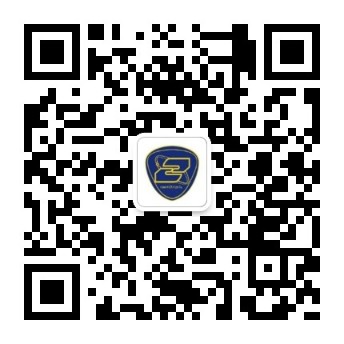 (中国技协微信公众号二维码)                            中国职工技术协会                            2023年11月20日 中国职工技术协会办公室         2023年12月5日印发 中国技协创新工作室申报表登记编号：                           入会时间：（此表可加附页）会员单位协会职务□常务理事单位  □理事单位   □会员单位□常务理事单位  □理事单位   □会员单位□常务理事单位  □理事单位   □会员单位□常务理事单位  □理事单位   □会员单位□常务理事单位  □理事单位   □会员单位□常务理事单位  □理事单位   □会员单位被推荐单位技术领域主要工种单位地址邮编联系人职务职务联系电话邮箱邮箱申报条件：               单位意见并盖章                                       年  月  日申报条件：               单位意见并盖章                                       年  月  日申报条件：               单位意见并盖章                                       年  月  日申报条件：               单位意见并盖章                                       年  月  日申报条件：               单位意见并盖章                                       年  月  日申报条件：               单位意见并盖章                                       年  月  日申报条件：               单位意见并盖章                                       年  月  日分支机构或专家组意见:  组长签字：年   月   日           分支机构或专家组意见:  组长签字：年   月   日           分支机构或专家组意见:  组长签字：年   月   日           中国技协意见：中国技协盖章        年   月   日中国技协意见：中国技协盖章        年   月   日中国技协意见：中国技协盖章        年   月   日中国技协意见：中国技协盖章        年   月   日